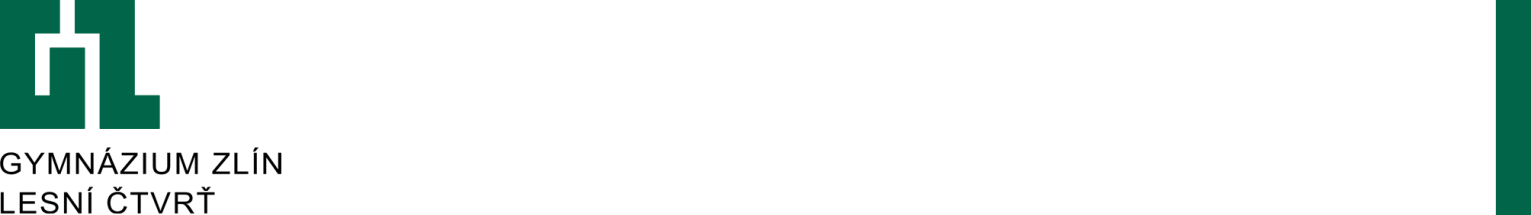 Minimální preventivní programpro rok 2018/2019
Gymnázium Zlín - Lesní čtvrťVypracoval:  Mgr. Vlastimil HrbáčekŠkolní metodik prevence Gymnázia Zlín - Lesní čtvrťGARANT  PROGRAMU: MGR. VLASTIMIL HRBÁČEK                                                      TEL.: 577 585 111, 605 853 186                                             MAIL: hrbacek@gymzl.czÚvodProgram je určen pro všechny žáky školy a pedagogický sbor. V současné době je výrazněji zaměřen na potíže ve vztazích v třídních kolektivech, především u nových žáků a tříd, více na nižším gymnáziu. Chceme tak předcházet nebezpečí vzniku násilí a šikany, která je v současné době v různých stupních všudypřítomná. Problémové situace budou řešeny ve spolupráci s třídními učiteli, výchovným poradcem a školním metodikem prevence (ŠMP) v třídnických hodinách, složitější případy řešíme s odborníky – např. s pracovníky Salesiánského klubu, DIS Fryšták nebo Madio z. s.1. Vzdělávání pedagogických pracovníkůVýchodisko:Začínáme postupovat více systematicky, individuálně především při řešení jednotlivých problémů. Potíž je ve vytíženosti pedagogů a časové náročnosti přípravy. Je nutné dodat, že se učitelé zúčastňují řady aktivit, které komunikaci se žáky podporují (exkurze, Global classroom, SOČ, olympiády, zájmové útvary, sportovní aktivity, adaptační pobyty, orientační dny, program JáMy apod.).Prostor pro zlepšení a příklady konkrétních aktivit:1. Akreditované školení zaměřené na třídní učitele je naplánováno na akci Jámy a začátek příštího školního roku – realizuje Madio – 8 hodin – zakončené certifikátem o absolvováníTéma: Práce s třídním kolektivem (komunikace se žáky i rodiči, TH ad.)Předpokládáme, že kurz proběhne každý druhý rok.2. Práce na webu školy pro prevenci a zlepšení informovanosti učitelů pomocí ISG2. Spolupráce celého učitelského sboru při plnění MPPVýchodisko:Probíhá na dobré úrovni. Vedení školy je vstřícné a ochotné pomoci při řešení problémů i při přípravě preventivních aktivit. Výborná je spolupráce s výchovným poradcem.Spolupráce mezi pedagogy probíhá především pomocí ISG – integrovaný informační systém. Snažíme se stále více upřednostňovat osobní kontakt při řešení problémů i preventivně.Prostor pro zlepšení:1. Průběžná prezentace práce ŠMP. 3. Specifické aktivity pro žáky i pedagogy4. Konkrétní problémy v řešení – ve spolupráci s odborníkyV případě nutnosti spolupracujeme s KPPP, Madio z.s., nově Salesiánský klub mládeže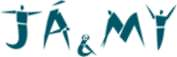 5. Tematická akce Název akce: „ JáMy 2018“   Datum konání: čtvrtek 20. prosince 2018
Charakteristika akce: den věnovaný preventivní osvětě a poznávání jiných i sama sebe.Ve všech třídách gymnázia proběhnou besedy a diskuse se studenty na témata dotýkající se prevence sociálně-patologických jevů. Organizace a jejich lektoři byli kontaktováni během měsíce září a října. Podle nabídek lektorů budou po dohodě s nimi vybrána témata vhodná pro různé věkové skupiny studentů. Studenti nejstarších ročníků mají možnost volby tématu besedy – výběr přibližně z 10- ti témat (vyšší gymnázium). V posledních letech se snažíme o větší koncepčnost především v případě nižších ročníků, preventivní programy se pravidelně opakují, aby jimi prošla většina studentů (Návaznost na adaptační pobyty, Policie ČR, Hasiči, Městská policie, KHS, Linka bezpečí apod.) Organizace spolupracující na akci JáMy (a dalších aktivitách) v roce 2017/2018Krajská pedagogicko – psychologická poradna   Dům Ignáce Stuchlého ve FryštákuSVP Domek ve ZlíněKrajská nemocnice T.Bati, a.s.Krajská hygienická stanice ZKPolicie ČRMěstská policie ZlínLinka SOSPoradna pro rodinu, manželství a mezilidské vztahyPoradna pro ženyAlenia - poradna pro rozvoj osobnostiMadio z. s.Probační a mediační služba ČRUnie KompasHasičský záchranný sbor Zlínského krajeČeský červený křížObčanské sdružení AtmosféraEkocentrum čtyřlístekSahadža jógaDobrovolnické centrum ADRA ZlínZO ČSOP Salesiánský klub mládeže ZlínÚřad města Zlína (rada)Útulek pro zvířata v nouzi ZlínSpolečnost Podané ruce o.p.s.7. Spolupráce s rodiči Východisko:Použité formy se zatím zdají být dostačující:1. Třídní schůzky – zvláště informační schůzky s novými třídami2. ISG – Bakaláři3. Dny otevřených dveří4. Tiskové materiály – výroční zpráva, studijní možnosti – volitelné předměty  Prostor pro zlepšení:1. Účast či spoluúčast na akci JáMy a dalších aktivitách školy.8. Projekty a dotační žádosti Pro rok 2018-19 jsme zatím nepožádali o dotaci pro plnění MPP. Uvažujeme o podpoře Zlínského kraje 2019.9. Použité evaluační prostředky:  Pozorování, sledování, šetření – monitoring, dotazník, anketa, diskuse, rozhovor, pohovory, konzultace. Tyto zatím plně dostačují. Na náročnější sociometrické metody nebo monitoring bychom si raději pozvali odborníky.10. PropagaceVýchodisko:1. web školy – MPP2. školní akce – školní rozhlas, třídní schůzky a třídnické hodiny3. média – tisk – studentské noviny - studenti píší noviny – IDNESProstor pro zlepšení:1. Tvorba videoklipů a prezentací – preventivní témata (např. VV)2. Dále prezentovat činnost ŠMP – náměty a metodiky pro práci se třídouZávěrChtěli bychom: Zlepšit dovednosti učitelů při práci s třídními kolektivy. K tomu směřujeme další vzdělávání pedagogických pracovníků (viz výše).Vytvářet zdravé a bezpečné třídní skupiny. Rozvinout komunikační dovednosti i cítění žáků (i učitelů) při práci se třídou účastí na programu Savio (viz výše). Obecně směřovat preventivní aktivity pozitivním směrem, což znamená ukázat, jak bychom se měli chovat a jednat. Informace o negativních jevech spojovat s kladnými příklady (dárcovství krve apod.).Udržet trend vysoké nabídky mimoškolních činností.Pokračovat v programu JáMy a pracovat na jeho efektivitě (návaznost).Pomocí adaptačních pobytů, orientačních dnů, programu savio a třídnických hodin vytvořit atmosféru důvěry mezi žáky i učiteli a žáky. Pokračujeme systémově v aktivitách, které by nám pomohly stabilizovat situaci ve třídách z hlediska upevnění ovzduší důvěry, posílení komunikace a spolupráce mezi žáky i učiteli. Inovovat průběžně krizové plány (šikana, závislosti, mimořádné události).Zapojíme do výuky ZSVprogram Hasičského záchranného sboru.Budeme muset také zpracovávat aktuální témata typu bulimie a anorexie.Ve Zlíně 25. 10. 2018                                                      ……………………………………….
                                                                                                            podpis řediteleŠKOLA:  GYMNÁZIUM  ZLÍN - LESNÍ ČTVRŤ 1364, ZLÍN 761 37  TémaTřídaOrganizace, lektorPlánPoznámkaAdaptační pobyty1.A,B,C,DprimyO. S. Člověk v pohybuM. MiklášDům Ignáce StuchléhoT. Strohbach25.-30.8. 20183.- 5.9. 2018Třídenní pobytová akce RC Pohoda - Sidonie   Třídenní pobytová akcev DIS Fryšták               Orientační dny1.A,B,C,D5QA,BDům Ignáce StuchléhoT. Strohbachkvěten-červen 2018Třídenní zážitkový programv DIS Fryšták                           „Čas proměn“1.A,B,C,DkvintyprimyprogramS Tebou oToběpodzim2018Přednáška pro dívky Konference Cesty krveDaruj krev se školouDárcovství krveProgram SAVIO3.r. nebo septimy3. r.žáci prim - kvartČČKKNTBSalesiánský klub mládeže19. 10. 2018Prosinec 2018 Průběžně4 setkáníAkce ČČKStudentská radaMUDr. Iveta Stavařováp. uč. Jana StarobováD. Strohbachová